附件1会议日程交通示意图福州长乐国际机场-会场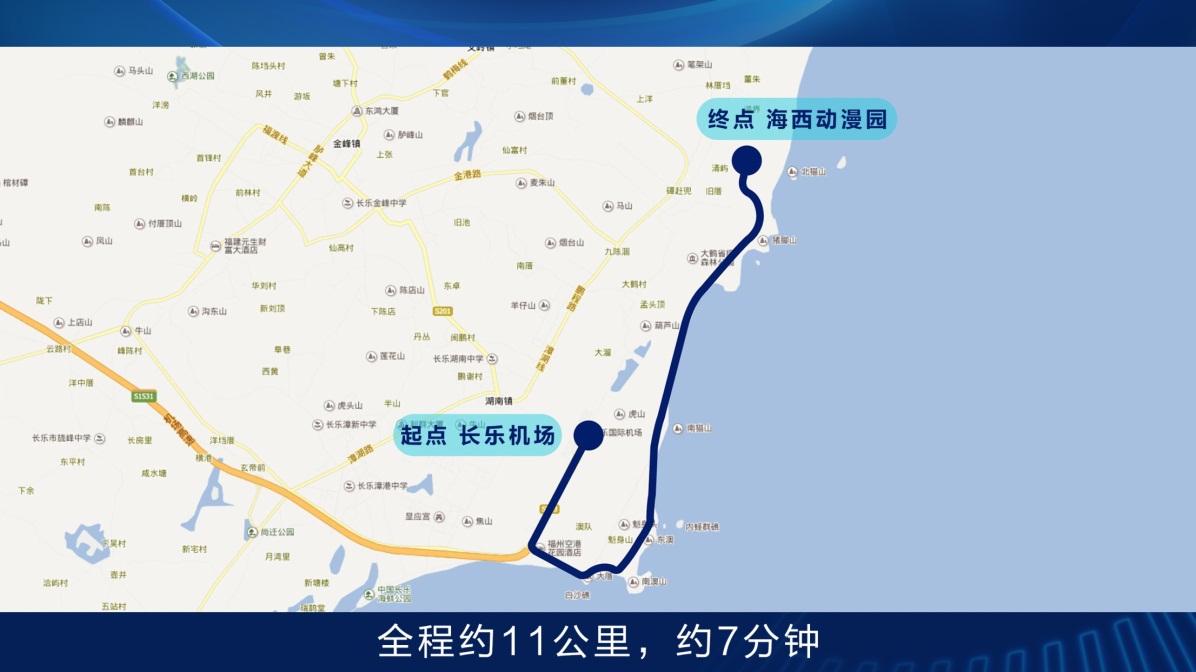 长乐机场距会场约11公里，车程15分钟。与会人员到达机场后，将由工作人员接引至停车场大巴，按计划时间统一发车。福州火车南站-会场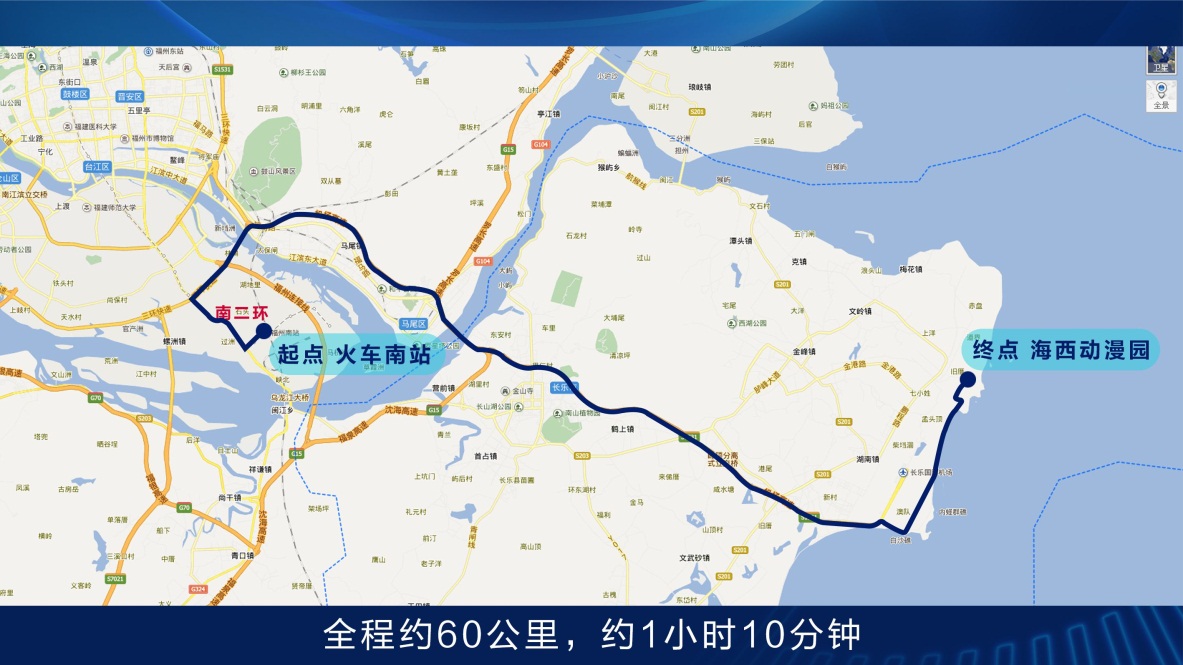 福州火车南站距会场约60公里，车程70分钟。与会人员到达火车南站后，将由工作人员接引至停车场大巴，按计划时间统一发车。福州火车北站-会场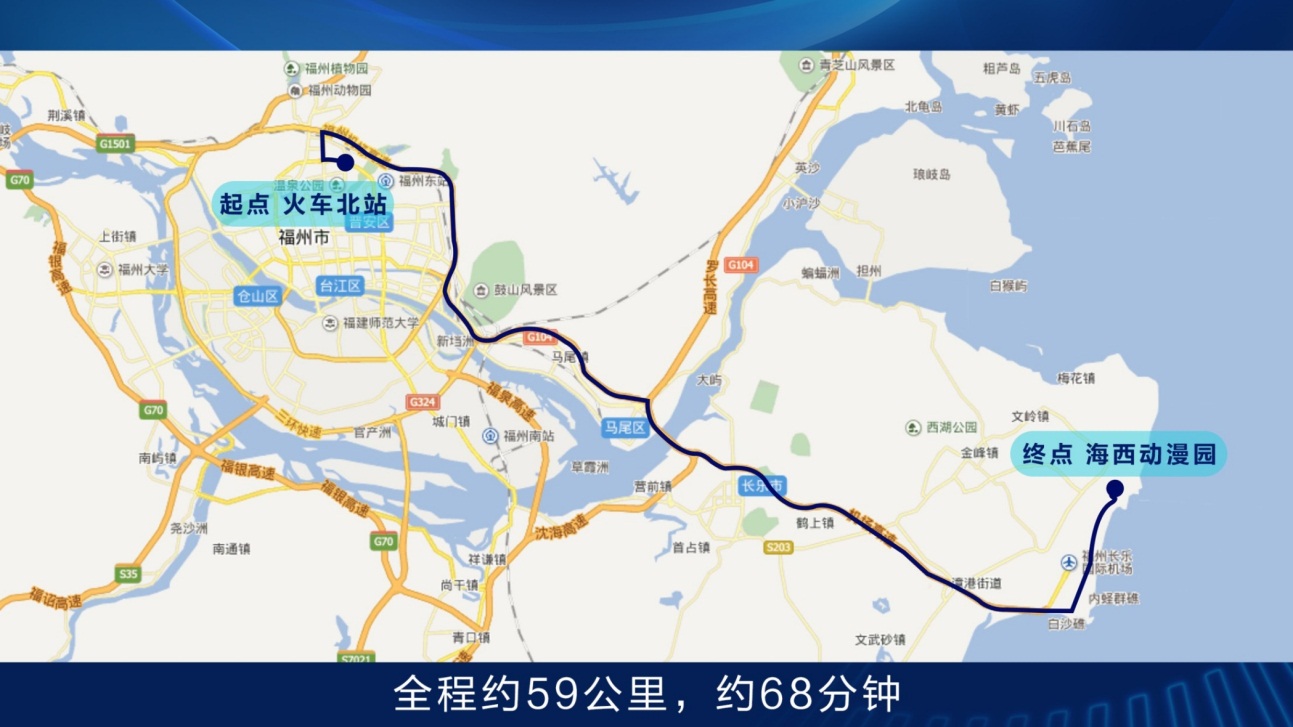 福州火车北站距会场约59公里，车程68分钟。与会人员到达福州火车北站后，由工作人员接引至停车场大巴，按计划时间统一发车。教育统计年会教育统计年会教育统计年会时间时间内容11月7日11月7日报  到11月8日上午8:30-9：15开幕式11月8日上午9:15-10：45教育部学校规划建设发展中心主任大会主题发言：教育统计与教育现代化11月8日上午10:45-11:00茶歇11月8日上午11:00-11:15统计论文获奖证书颁发仪式11月8日上午11:15-12:00统计征文获奖单位代表及个人发言在线培训获证学员发言11月8日下午14:30-15:10教育统计与教育决策支持11月8日下午15:20-16:00现代教育统计体系的国际比较11月8日下午16:10-16:25茶歇11月8日下午16:25-17:05智慧校园下的学校治理11月8日下午17:15-17:55互联网+教育统计11月9日上午8:30-9:10西安教育统计探索与实践11月9日上午9:20-10:00统计方法前沿动态11月9日上午10:10-10:25茶歇11月9日上午10:25-11:05地方教育现代化监测研究11月9日上午11:15-12:00教育部发展规划司领导闭幕式总结11月9日下午离会